Friday 13th November 2020 This week in English the children have been reading the book called’ Pumpkin Soup’ and have been looking at conjuctions. In Maths, the children have been learning about 2D/3D shapes and the 3 times tables.Next week in English they will continue to read the book’ Pumpkin Soup’ and consolidate adverbs. In Maths they will be looking at shapes in correlation to positions and directions. They will also continue to revise the 3times tables.Thank YouYear 2 team,This week for homework we would like the children to look at Religious Education. We would like the children to research Secular Creation Stories and summarise the main beliefs about the world.- Native American Creation myth- Ancient Egyption Creation myth (http://www.mythome.org/creategy.html)- Mayan Creation Myth (http://www.criscenzo.com/jaguarsun/popolvuh.html)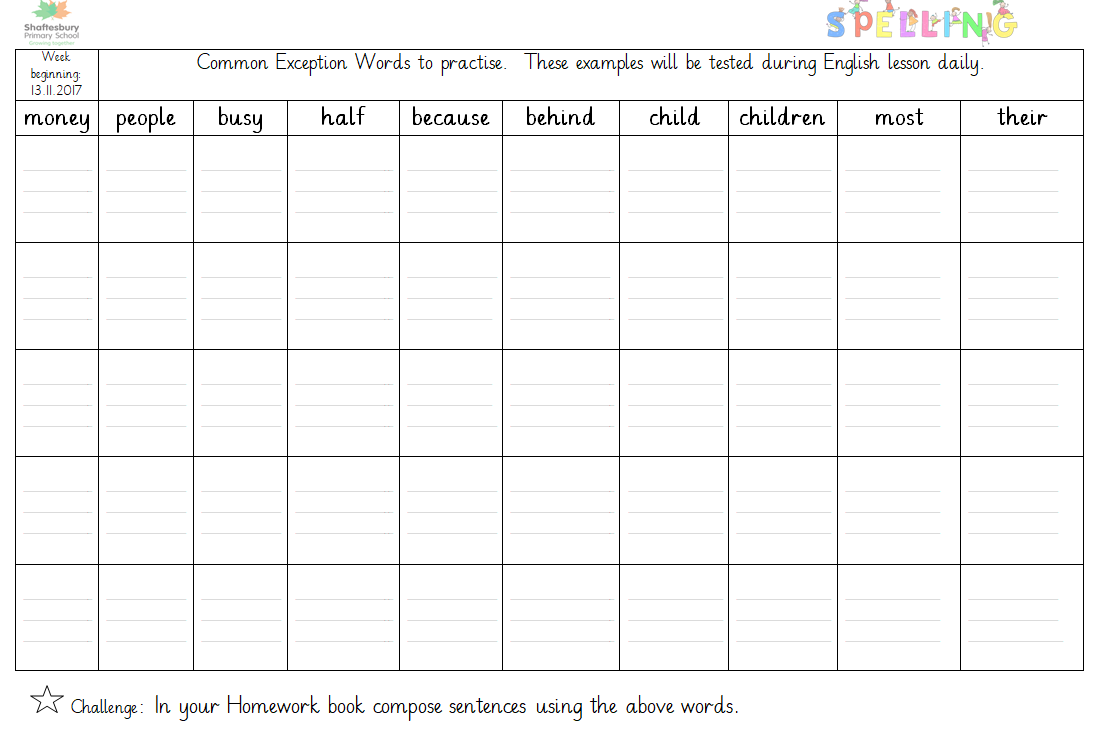 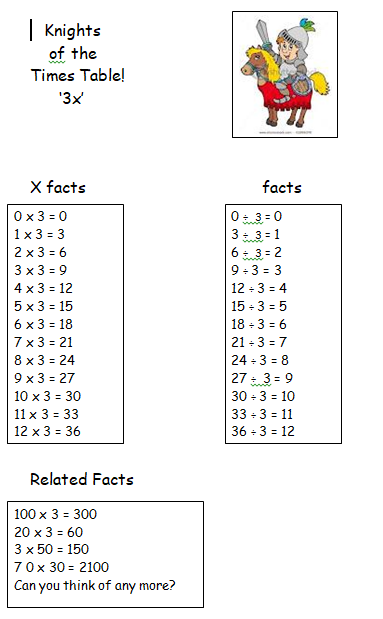 